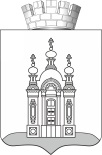 ДУМА ДОБРЯНСКОГО ГОРОДСКОГО ОКРУГАРЕШЕНИЕО внесении изменений 
в Прогнозный план приватизации муниципального имущества Добрянского городского округа на 2023 год, утвержденный решением Думы Добрянского городского округа 
от 30.11.2022 № 726В соответствии с Федеральным законом от 21 декабря 2001 г. № 178-ФЗ 
«О приватизации государственного и муниципального имущества», Федеральным законом от 06 октября 2003 г. № 131-ФЗ «Об общих принципах организации местного самоуправления в Российской Федерации», решением Думы Добрянского городского округа от 09 апреля 2020 г. № 171 
«Об утверждении Положения о приватизации муниципального имущества Добрянского городского округа Пермского края», Дума Добрянского городского округа РЕШАЕТ: Внести в Прогнозный план приватизации муниципального имущества Добрянского городского округа на 2023 год, утвержденный решением Думы Добрянского городского округа от 30 ноября 2022 г. № 726 
(в редакции решений Думы Добрянского городского округа от 02.03.2023 № 773, от 27.04.2023 № 807, от 27.07.2023 № 852, от 12.12.2023 № 905), следующие изменения:строки 1.1-1.6 исключить;позицию:изложить в следующей редакции:2.	Опубликовать настоящее решение в печатном средстве массовой информации «Официальный бюллетень органов местного самоуправления муниципального образования Добрянский городской округ», разместить 
на официальном сайте правовой информации Добрянского городского округа 
в информационно-телекоммуникационной сети Интернет с доменным именем dobr-pravo.ru, на официальном сайте Российской Федерации в сети Интернет для размещения информации о проведении торгов, определенном Правительством Российской Федерации.3.	Настоящее решение вступает в силу после его официального опубликования.Председатель Думы ДобрянскогоГородского округа 								А.Ф. ПалкинПринято Думой Добрянского городского округа 28.12.2023                                                                                                       № 925ИТОГО:46 835,54027 746,271ИТОГО:19 333,947244,678